THOR: THE DARK WORLD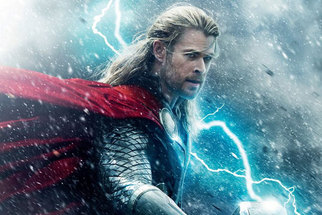 His Thoughts: This was better than the first and I enjoyed the first. There wasn’t any issues with major plot holes that we have come to expect in the new marvel movies (The hulk can’t control himself, everyone abandon ship! 5 minutes later… Oh don’t worry I can control myself now, because you see I figured out in the last 5 minutes… I AM ALWAYS ANGRY! RAAARRR…ORRRRRRR… Oh my word I am going to die, run, run, run, run, OH YEAH! I HAVE 30 OTHER IRON MAN SUITS BACK AT HOME!)  The movie was funny but still serious enough to keep the men interested. Overall a great marvel movie in a sea of mediocrity. 
Her Thoughts: Overall I thought this movie was on par with the first Thor. Pretty good story, pretty good visual effects, but nothing too extraordinary. I like the character of Thor but I am not a big fan of Natalie Portman who plays his girlfriend so maybe that's why I'm not overly excited about the movie. Worth watching on the whole as it is a good, clean fun.Family Movie:HISHERAVG1. Appropriate for teenagers (eg. language, sexuality, violence)?9.59.59.52. Entertainment value for girl teenagers (12 and up)?9993. Entertainment value for boy teenagers (12 and up)?8.58.58.54. Entertainment value for adult females?98.58.755. Entertainment value for adult males?8.588.256. Teaching moments, role models, moral of story?8.58.58.57. Is it a “classic”? (Replay value?)8.58.58.58. Audio/Visual effects?8.58.58.59. Not too cliché (unique and witty, not too slapstick)7.57.57.510. Climax/Resolution/Ending?888GRAND TOTALS:85%